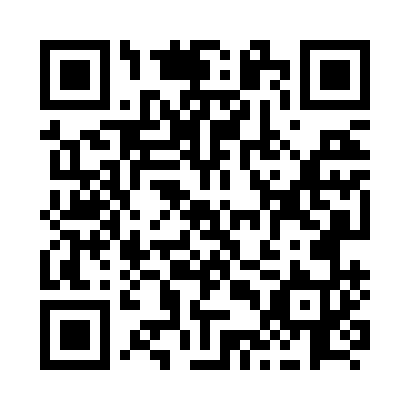 Prayer times for Steelhead, British Columbia, CanadaMon 1 Jul 2024 - Wed 31 Jul 2024High Latitude Method: Angle Based RulePrayer Calculation Method: Islamic Society of North AmericaAsar Calculation Method: HanafiPrayer times provided by https://www.salahtimes.comDateDayFajrSunriseDhuhrAsrMaghribIsha1Mon3:115:091:136:449:1811:162Tue3:115:091:146:449:1711:153Wed3:125:101:146:449:1711:154Thu3:125:111:146:449:1711:155Fri3:135:121:146:449:1611:156Sat3:135:121:146:449:1611:157Sun3:145:131:146:439:1511:158Mon3:145:141:156:439:1511:149Tue3:155:151:156:439:1411:1410Wed3:155:161:156:429:1311:1411Thu3:165:171:156:429:1211:1412Fri3:165:181:156:429:1211:1313Sat3:175:191:156:419:1111:1314Sun3:185:201:156:419:1011:1315Mon3:185:211:156:419:0911:1216Tue3:195:221:156:409:0811:1217Wed3:195:231:166:409:0711:1118Thu3:205:251:166:399:0611:1119Fri3:215:261:166:389:0511:1020Sat3:215:271:166:389:0411:1021Sun3:225:281:166:379:0311:0822Mon3:245:291:166:379:0211:0623Tue3:275:311:166:369:0011:0424Wed3:295:321:166:358:5911:0125Thu3:315:331:166:348:5810:5926Fri3:345:341:166:348:5710:5727Sat3:365:361:166:338:5510:5428Sun3:385:371:166:328:5410:5229Mon3:405:381:166:318:5210:5030Tue3:435:401:166:308:5110:4731Wed3:455:411:166:298:5010:45